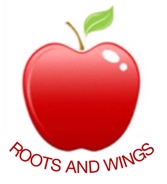 Governor Biog for Kathryn TamlynGovernor Type: Head TeacherCommittees: As the Head of the school I sit on all committees.Year of joining Governing Body: Since appointment in January 2010Declaration of interests: NoneAbout me:I am the Head Teacher of the school – a position I feel privileged to hold.